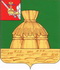 АДМИНИСТРАЦИЯ НИКОЛЬСКОГОМУНИЦИПАЛЬНОГО РАЙОНАПОСТАНОВЛЕНИЕ«___» __________ 2022   года	                                                           № ________г. НикольскО внесении изменений в Административный регламент  предоставления муниципальной услуги по выдаче разрешений на выполнение авиационных работ, парашютных прыжков, демонстрационных полетов воздушных судов, полетов беспилотных воздушных судов (за исключением полетов беспилотных воздушных судов с максимальной взлетной массой менее 0,25 кг), подъемов привязанных аэростатов над населенными пунктами Никольского муниципального района, а также на посадку (взлет) на расположенные в границах населенных пунктов Никольского муниципального района площадки, сведения о которых не опубликованы в документах аэронавигационной информации, утвержденный постановлением администрации Никольского муниципального района от 23.11.2020 года № 1056В соответствии с Федеральным законом от 06.10.2003 № 131-ФЗ «Об общих принципах организации местного самоуправления в Российской Федерации», Федеральным законом от 27.07.2010  №210-ФЗ «Об организации предоставления государственных и муниципальных услуг»,  руководствуясь статьей 33 Устава района, администрации Никольского муниципального района,ПОСТАНОВЛЯЕТ:1. Внести в Административный регламент предоставления муниципальной услуги по выдаче разрешений на выполнение авиационных работ, парашютных прыжков, демонстрационных полетов воздушных судов, полетов беспилотных воздушных судов (за исключением полетов беспилотных воздушных судов с максимальной взлетной массой менее 0,25 кг), подъемов привязанных аэростатов над населенными пунктами Никольского муниципального района, а также на посадку (взлет) на расположенные в границах населенных пунктов Никольского муниципального района площадки, сведения о которых не опубликованы в документах аэронавигационной информации, утвержденный постановлением администрации Никольского муниципального района от 23.11.2020 года № 1056 (далее- административный регламент) следующие изменения:1.1.  в пункте  1.3. раздела 1 административного регламента  слова «Адрес федеральной государственной информационной системы «Единый портал государственных и муниципальных услуг (функций)» (далее также – Единый портал) в сети Интернет: www.gosuslugi.ru.»  исключить;1.2.  в пункте  1.4. раздела 1 административного регламента  слова  «Едином портале государственных и муниципальных услуг (функций)» исключить; 1.3. в п.2.6.3. раздела 2 административного регламента слова «посредством Единого портала»  исключить;1.4.  пункт 2.17.3. раздела  2 административного регламента изложить в новой редакции: «2.17.3. Заявителям обеспечивается возможность получения информации о ходе предоставления муниципальной услуги при личном приеме, по телефону, по электронной почте, на Региональном портале»;1.5. в пункте 5.4.  раздела 5 административного регламента слова «Единого портала» исключить.                                                                                                                                                                                                                                                                                                                                                                                                                                                                                                                                                                                                                                                                                                                                                                                                                                                                                                                                                                                                                                                                                                                                                                                                                                                                                                                                                                                                                                                                                                                                                                                                                                                                                                                                                                                                                                                                                                                                                                                                                                                                                                                                                                                                                                                                                                                                                                                                                                                                                                                                                                                                                             2. Настоящее постановление вступает в силу после его официального опубликования в районной газете «Авангард» и подлежит размещению на официальном сайте Администрации Никольского муниципального района в информационно-телекоммуникационной сети «Интернет». Руководитель администрации                                                              А.Н. БаданинаНикольского муниципального района	      			   